	ПриложениеОПЕРАТИВНЫЙ ЕЖЕДНЕВНЫЙ ПРОГНОЗвозникновения чрезвычайных ситуаций на территорииРоссийской Федерации на 10 ноября 2023 г.ДАЛЬНЕВОСТОЧНЫЙ ФО	Прогноз опасных и неблагоприятных метеорологических условий Метеорологическая обстановкаНа территории округа местами снег, метель, гололедица. В Приморском крае, на юге Хабаровского края, на юге Магаданской области, Чукотском АО сильный снег, метель, гололедица. В Сахалинской области, на Курильских островах сильный снег, мокрый снег, дождь, метель, налипание мокрого снега, гололедные явления. В Камчатском крае очень сильный снег, мокрый снег, дождь, метель, налипание мокрого снега, гололедные явления. В Камчатском крае, Магаданской, Сахалинской областях, Чукотском АО, на Курильских островах очень сильный ветер с порывами 20-25 м/с, местами до 30м/с, на западе Республики Саха (Якутия), в Приморском, Хабаровском краях, Амурской области, Еврейской АО 15-20 м/с, местами до 23 м/с. 1.2.Гидрологическая обстановка: В республиках Бурятия, Саха (Якутия), Камчатском, Хабаровском краях, Магаданской, Сахалинской областях, Чукотском АО на водных объектах продолжается процесс ледообразования, на севере местами установился неполный ледостав, наблюдаются забереги, шугоход и закраины. На акваториях Зейского, Бурейского водохранилищ, на реках Зея, Бурея ниже створов ГЭС льда нет.В Забайкальском крае на реках Амур у с. Покровка, Аргунь у сел Новоцурухайтуй и Олоча, Шилка у сел Усть-Онон и Аникино, Хилок у г. Хилок установился ледостав, местами неполный, в сроки около и на 2-8 дней позже обычного, уровни воды при этом повысились на 25-100 смВ Приморском крае подъем уровня воды на 0,1-0,5 м сохраняется в среднем и нижнем течении рек центральных, северных и западных районов Приморья (бассейны р. Уссури и оз. Ханка). На остальных реках края наблюдается спад уровня воды. Общий подъем воды за паводок составляет 0,2-2,3 м. Данный осенний паводок проходит в коренных руслах рек, без разливов и затоплений. Все реки в берегах, уровни воды ниже отметок выхода воды на пойму преимущественно на 0,9-2,4 м, на отдельных участках рек центральных районов – до 0,6 м.В Амурской области на Амуре сплошной ледоход, местами на участке с. Покровка - с. Игнашино и на протоках у сел Константиновка - Поярково ледостав. На реках Архара, Зея продолжается ледоход, на остальных реках ледостав..В Еврейской АО на Среднем Амуре сплошной ледоход. На р. Биджан, местами на р. Б. Бира – ледоход, на р. Тунгуска, местами на р. Б.Бира – ледостав.Японское море, Татарский пролив высота волн 2-3.5м (5 баллов).Охотское море высота волн 3.5-6м (6 баллов).Берингово море высота волн 3.5-6м (6 баллов).2. Прогноз ЧСПриродные и природно-техногенные ЧСПрогнозируется вероятность возникновения ЧС (происшествий), связанных с повреждением (обрывом) ЛЭП и линий связи, обрушением слабо укрепленных конструкций, падением деревьев на западе Республики Саха (Якутия), в Приморском, Хабаровском, Камчатском краях, в Амурской, Магаданской, Сахалинской областях, в Еврейской АО, Чукотском АО, на Курильских островах (Источник – сильный, очень сильный порывистый ветер), в Сахалинской области, на Курильских островах, в Камчатском крае (Источник – налипание мокрого снега, гололедные явления).Существует вероятность ЧС (происшествий), связанных с затруднением в движении автотранспорта, перекрытием трасс для движения и увеличением количества ДТП на автодорогах федерального, регионального и местного значения, в работе аэропортов и вертолетных площадок на территории округа (Источник – снег, сильный снег, метель, гололедица).Прогнозируется вероятность возникновения ЧС (происшествий) в акватории Берингова, Охотскоео, Японского морей, Татарского пролива, связанных с авариями и повреждениями на судах при нарушении правил судоходства в условиях осложненной синоптической обстановки. Возможны повреждения судов у причалов, береговых сооружений (Источник – волнение моря до 5-6 баллов).Существует риск возникновения ЧС (происшествий), связанных с подтоплением пониженных участков местности, низководных мостов, подмывом автомобильных и ж/д дорог в Приморском, Камчатском краях, Сахалинской области (Источник – осадки на фоне высокой водности, неисправность и замусоривание коллекторно-дренажных систем, кратковременные подъемы на малых реках).Наибольший риск провалов людей и техники под лед сохраняется на водных объектах Республики Саха (Якутия), Амурской области. На озерах, водохранилищах, реках, акваториях морей в связи с неустойчивым ледообразованием повышается вероятность отрыва ледовых полей с рыбаками любителями.На территории горных районов республик Бурятия, Саха (Якутия), Забайкальского, Хабаровского, Камчатского, Приморского краёв, Амурской, Сахалинской областей, Еврейской АО существует вероятность возникновения ЧС (происшествий), вызванных перекрытием автомобильных и железных дорог, нарушением работы транспорта, повреждением опор ЛЭП, повреждением зданий и сооружений, нарушением работы систем жизнеобеспечения населения (Источник – высокий уровень предшествующего увлажнения, оползни, сели, обвалы, антропогенная деятельность).Возникает вероятность ЧС (происшествий), в связи с перекрытием дорог, нарушением работы транспорта, повреждением зданий и сооружений, нарушением работы систем жизнеобеспечения населения, угрозой населению, вызванных сходом снежных лавин в горных и лавиноопасных районах Камчатского края (Источник – сход снежных лавин).2.2. Техногенные ЧССуществует вероятность возникновения ЧС (происшествий), связанных с авариями в работе систем коммунального жизнеобеспечения, а также риск возникновения техногенных пожаров (в т. ч. взрывов бытового газа) на территории округа (Источник – износ оборудования, нарушение и несоблюдение производственно-технологических норм и правил эксплуатации газового оборудования).СИБИРСКИЙ ФОПрогноз опасных и неблагоприятных метеорологических условий Метеорологическая обстановкаВ Республике Алтай, Алтайском крае, Омской, Новосибирской, Кемеровской областях снег, мокрый снег, дождь, метель, налипание мокрого снега, гололедные явления. В Туруханском МР Красноярского края, на Таймыре сильный снег, метель. На всей территории округа гололедица. На юге округа местами туман. На всей территории округа, кроме юга Иркутской области ветер с порывами 12-17м/с, на севере Иркутской области, в Туруханском, Эвенкийском МР Красноярского края сильный ветер с порывами 15-20м/с, на Таймыре 18-23м/с.1.2.Гидрологическая обстановка: На реках Сибири продолжается процесс ледообразования.Повышение уровня воды (на 20-100 см) отмечается на отдельных реках Красноярского края. На р. Омь, ниже г. Калачинск (Омская область) образовалась ледяная перемычка.Прогноз ЧСПриродные и природно-техногенные ЧСПрогнозируется вероятность возникновения ЧС (происшествий), связанных с повреждением (обрывом) ЛЭП и линий связи, обрушением слабо укрепленных конструкций, падением деревьев на всей территории округа, кроме юга Иркутской области (Источник – сильный порывистый ветер), в Республике Алтай, Алтайском крае, Омской, Новосибирской, Кемеровской областях ((Источник – налипание мокрого снега, гололедные явления).Существует вероятность ЧС (происшествий), связанных с затруднением в движении автотранспорта, перекрытием трасс для движения и увеличением количества ДТП на автодорогах федерального, регионального и местного значения; в работе аэропортов и вертолетных площадок на всей территории округа (Источник – гололедица); в Республике Алтай, Алтайском крае, Омской, Новосибирской, Кемеровской областях, Туруханском МР Красноярского края, на Таймыре (Источник – снег, сильный снег, метель), на юге округа (Источник – туман).Наибольший риск провалов людей и техники под лед сохраняется на водных объектах Красноярского края, Иркутской, Новосибирской, Томской, Омской областей. На озерах, водохранилищах, реках, акваториях морей, в связи с неустойчивым ледообразованием повышается вероятность отрыва ледовых полей с рыбаками любителями.На территории горных районов республик Алтай, Тыва, Хакасия, Красноярского края, Иркутской, Кемеровской областей существует вероятность возникновения ЧС (происшествий), вызванных перекрытием автомобильных и железных дорог, нарушением работы транспорта, повреждением опор ЛЭП, повреждением зданий и сооружений, нарушением работы систем жизнеобеспечения населения (Источник – высокий уровень предшествующего увлажнения, оползни, сели, обвалы, антропогенная деятельность).Возникает вероятность ЧС (происшествий), в связи с перекрытием дорог, нарушением работы транспорта, повреждением зданий и сооружений, нарушением работы систем жизнеобеспечения населения, угрозой населению, вызванных сходом снежных лавин в горных и лавиноопасных районах республик Тыва, Хакасия, Красноярского края (Источник – сход снежных лавин). 2.2. Техногенные ЧС Существует вероятность возникновения ЧС (происшествий), связанных с авариями в работе систем коммунального жизнеобеспечения, а также риск возникновения техногенных пожаров (в т. ч. взрывов бытового газа) на территории округа (Источник – износ оборудования, нарушение и несоблюдение производственно-технологических норм и правил эксплуатации газового оборудования).УРАЛЬСКИЙ ФО1. Прогноз опасных и неблагоприятных метеорологических условийМетеорологическая обстановкаВ Свердловской, Челябинской областях сильный снег, мокрый снег, местами дождь, метель, налипание мокрого снега, гололедные явления. В Ямало-Ненецком АО снег, метель. На юге округа местами туман. В Свердловской, Челябинской областях. на севере Ямало-Ненецкого АО сильный ветер с порывами 15-20 м/с. 1.2.Гидрологическая обстановкаЛедостав продолжает формироваться на реках Ямало-Ненецкого, Ханты-Мансийского АО, Тюменской, Свердловской области.2. Прогноз ЧС2.1. Природные и природно-техногенные ЧС  Прогнозируется вероятность возникновения ЧС (происшествий), связанных с повреждением (обрывом) ЛЭП и линий связи, обрушением слабо укрепленных конструкций, падением деревьев на территории Свердловской, Челябинской областей. на севере Ямало-Ненецкого АО (Источник – сильный порывистый ветер), на западе Свердловской области, в Челябинской областях (Источник – налипание мокрого снега, гололедные явления).Существует вероятность ЧС (происшествий), связанных с затруднением в движении автотранспорта, перекрытием трасс для движения и увеличением количества ДТП на автодорогах федерального, регионального и местного значения; в работе аэропортов и вертолетных площадок на территории Свердловской, Челябинской областей, в Ямало-Ненецком АО (Источник – снег, сильный снег, мокрый снег, гололедные явления), на юге округа (Источник – туман).Наибольший риск провалов людей и техники под лед сохраняется на водных объектах Ямало-Ненецкого, Ханты-Мансийского АО, Челябинской, Тюменской, Свердловской областей. На озерах, водохранилищах, реках, акваториях морей в связи с неустойчивым ледообразованием повышается вероятность отрыва ледовых полей с рыбаками любителями.На территории Челябинской области существует вероятность возникновения ЧС (происшествий), связанных с перекрытием автомобильных и железных дорог, нарушением работы транспорта, повреждением опор ЛЭП, повреждением зданий и сооружений, нарушением работы систем жизнеобеспечения населения (Источник – высокий уровень предшествующего увлажнения, оползни, сели, обвалы, антропогенная деятельность).2.2. Техногенные ЧССуществует вероятность возникновения ЧС (происшествий), связанных с авариями в работе систем коммунального жизнеобеспечения, а также риск возникновения техногенных пожаров (в т. ч. взрывов бытового газа) на территории округа (Источник – износ оборудования, нарушение и несоблюдение производственно-технологических норм и правил эксплуатации газового оборудования).ПРИВОЛЖСКИЙ ФО1. Прогноз опасных и неблагоприятных метеорологических условийМетеорологическая обстановкаНа всей территории округа сильный дождь, местами, мокрый снег, местами метель, налипание мокрого снега, гололедные явления. На всей территории округа сильный ветер с порывами 15-20 м/с. 1.2.Гидрологическая обстановкаРост уровня воды (на 20-67 см) наблюдается местами на реках Кировской области.На других водных объектах округа опасных и неблагоприятных гидрологических явлений не отмечается.2. Прогноз ЧС2.1. Природные и природно-техногенные ЧСПрогнозируется вероятность возникновения ЧС (происшествий), связанных с повреждением (обрывом) ЛЭП и линий связи, обрушением слабо укрепленных конструкций, падением деревьев на территории округа (Источник – порывистый ветер, налипание мокрого снега, гололедные явления).Существует вероятность ЧС (происшествий), связанных с затруднением в движении автотранспорта, перекрытием трасс для движения и увеличением количества ДТП на автодорогах федерального, регионального и местного значения, в работе аэропортов и вертолетных площадок на территории округа (Источник – мокрый снег, метель, гололедные явления).2.2 Техногенные ЧС Существует вероятность возникновения ЧС (происшествий), связанных с авариями в работе систем коммунального жизнеобеспечения, а также риск возникновения техногенных пожаров (в т. ч. взрывов бытового газа) на территории округа (Источник – износ оборудования, нарушение и несоблюдение производственно-технологических норм и правил эксплуатации газового оборудования).ЮЖНЫЙ ФОПрогноз опасных и неблагоприятных метеорологических условийМетеорологическая обстановкаВ Республике Адыгея, Краснодарском крае дождь, ливневой дождь. В Волгоградской, Астраханской областях сильный дождь, ливневой дождь. На территории округа местами туман. В Республике Калмыкия, Астраханской, Волгоградской, Ростовской областях сильный ветер с порывами 15-20 м/с, местами до 23 м/с.  	 1.2. Гидрологическая обстановка	На водных объектах округа опасных и неблагоприятных гидрологических явлений не отмечается.Черное море высота волн 0.5-1 м (3 балла).Азовское море и Керченский пролив высота волн 0.5-1 м (3 балла).2. Прогноз ЧС2.1. Природные и природно-техногенные ЧСПрогнозируется вероятность возникновения ЧС (происшествий), связанных с повреждением (обрывом) ЛЭП и линий связи, обрушением слабо укрепленных конструкций, падением деревьев на территории Республики Калмыкия, в Астраханской, Волгоградской, Ростовской областях (Источник – сильный порывистый ветер).Существует вероятность ЧС (происшествий), связанных с затруднением в движении автотранспорта, перекрытием трасс для движения и увеличением количества ДТП на автодорогах федерального, регионального и местного значения; в работе аэропортов и вертолетных площадок на территории округа (Источник – туман).На территории горных районов Республики Крым, г. Севастополь, Краснодарского края существует вероятность возникновения ЧС (происшествий), связанных с перекрытием автомобильных и железных дорог, нарушением работы транспорта, повреждением опор ЛЭП, повреждением зданий и сооружений, нарушением работы систем жизнеобеспечения (Источник – оползни, обвалы, сели, провалы грунта, антропогенная деятельность).Сохраняется вероятность возникновения единичных очагов ландшафтных пожаров, а также ухудшения лесопожарной обстановки на природных территориях отдельных районов республик Крым, Адыгея, Калмыкия, Краснодарского края, Астраханской, Волгоградской областей.2.2. Техногенные ЧС Существует вероятность возникновения ЧС (происшествий), связанных с авариями в работе систем коммунального жизнеобеспечения, а также риск возникновения техногенных пожаров (в т. ч. взрывов бытового газа) на территории округа (Источник – износ оборудования, нарушение и несоблюдение производственно-технологических норм и правил эксплуатации газового оборудования). ДОНЕЦКАЯ НАРОДНАЯ РЕСПУБЛИКА1. Прогноз опасных и неблагоприятных метеорологических условийНа территории Республики местами туман.2. Прогноз ЧС2.1. Природные и природно-техногенные ЧС Существует вероятность ЧС (происшествий), связанных с затруднением в движении автотранспорта, перекрытием трасс для движения и увеличением количества ДТП на автодорогах федерального, регионального и местного значения; в работе аэропортов и вертолетных площадок на территории Республики (Источник – туман).2.2. Техногенные ЧССуществует вероятность возникновения ЧС (происшествий), связанных с авариями в работе систем коммунального жизнеобеспечения, а также риск возникновения техногенных пожаров (в т. ч. взрывов бытового газа) на территории Республики (Источник – износ оборудования, нарушение и несоблюдение производственно-технологических норм и правил эксплуатации газового оборудования).ЛУГАНСКАЯ НАРОДНАЯ РЕСПУБЛИКА1. Прогноз опасных и неблагоприятных метеорологических условийНа территории Республики местами туман.2. Прогноз ЧС2.1. Природные и природно-техногенные ЧС Существует вероятность ЧС (происшествий), связанных с затруднением в движении автотранспорта, перекрытием трасс для движения и увеличением количества ДТП на автодорогах федерального, регионального и местного значения; в работе аэропортов и вертолетных площадок на территории Республики (Источник – туман).2.2. Техногенные ЧССуществует вероятность возникновения ЧС (происшествий), связанных с авариями в работе систем коммунального жизнеобеспечения, а также риск возникновения техногенных пожаров (в т. ч. взрывов бытового газа) на территории Республики (Источник – износ оборудования, нарушение и несоблюдение производственно-технологических норм и правил эксплуатации газового оборудования).ЗАПОРОЖСКАЯ ОБЛАСТЬ1. Прогноз опасных и неблагоприятных метеорологических условийНа территории области местами туман.2. Прогноз ЧС2.1. Природные и природно-техногенные ЧС Существует вероятность ЧС (происшествий), связанных с затруднением в движении автотранспорта, перекрытием трасс для движения и увеличением количества ДТП на автодорогах федерального, регионального и местного значения; в работе аэропортов и вертолетных площадок на территории области (Источник – туман).2.2. Техногенные ЧССуществует вероятность возникновения ЧС (происшествий), связанных с авариями в работе систем коммунального жизнеобеспечения, а также риск возникновения техногенных пожаров (в т. ч. взрывов бытового газа) на территории области (Источник – износ оборудования, нарушение и несоблюдение производственно-технологических норм и правил эксплуатации газового оборудования).ХЕРСОНСКАЯ ОБЛАСТЬ1. Прогноз опасных и неблагоприятных метеорологических условийНа территории области местами туман.2. Прогноз ЧС2.1. Природные и природно-техногенные ЧС Существует вероятность ЧС (происшествий), связанных с затруднением в движении автотранспорта, перекрытием трасс для движения и увеличением количества ДТП на автодорогах федерального, регионального и местного значения; в работе аэропортов и вертолетных площадок на территории области (Источник – туман).2.2. Техногенные ЧСПрогнозируется вероятность возникновения ЧС (происшествий),
связанных с авариями в работе систем коммунального жизнеобеспечения, а также риск возникновения техногенных пожаров (в т. ч. взрывов бытового газа) на территории области (Источник – износ оборудования, нарушение и несоблюдение производственно-технологических норм и правил эксплуатации газового оборудования).СЕВЕРО-КАВКАЗСКИЙ ФО1. Прогноз опасных и неблагоприятных метеорологических условий1.1 Метеорологическая обстановкаНа всей территории округа, кроме Ставропольского края сильный дождь, ливневой дождь, местами гроза. На всей территории местами туман. При грозе сильный ветер с порывами 15-20 м/с. 1.2.Гидрологическая обстановкаНа водных объектах округа опасных и неблагоприятных гидрологических явлений не отмечается.Каспийское море: высота волн 0.5-1 м (3 балла).2. Прогноз ЧС2.1. Природные и природно-техногенные ЧСПрогнозируется вероятность возникновения ЧС (происшествий), связанных с повреждением (обрывом) ЛЭП и линий связи, обрушением слабо укрепленных конструкций, падением деревьев на всей территории округа, кроме Ставропольского края (Источник – сильный порывистый ветер). Существует вероятность поражения объектов электроэнергетики (трансформаторных подстанций, электрических систем и др.), хранилищ ГСМ, а также других объектов, не оборудованных молниезащитой (громоотводом), разрядами атмосферного электричества (молниями) на всей территории округа, кроме Ставропольского края (Источник – грозы).Существует вероятность ЧС (происшествий), связанных с затруднением в движении автотранспорта, перекрытием трасс для движения и увеличением количества ДТП на автодорогах федерального, регионального и местного значения; в работе аэропортов и вертолетных площадок на территории округа (Источник – туман).Существует риск возникновения ЧС (происшествий), связанных с подтоплением пониженных участков местности, низководных мостов, подмывом автомобильных и ж/д дорог на территории округа (Источник – осадки на фоне высокой водности, неисправность и замусоривание коллекторно-дренажных систем, кратковременные подъемы на малых реках).На территории горных районов Кабардино-Балкарской, Карачаево-Черкесской республик, Республики Северная Осетия-Алания существует вероятность возникновения ЧС (происшествий), связанных с перекрытием автомобильных и железных дорог, нарушением работы транспорта, повреждением опор ЛЭП, повреждением зданий и сооружений, нарушением работы систем жизнеобеспечения (Источник – высокий уровень предшествующего увлажнения, оползни, сели, обвалы, антропогенная деятельность).Сохраняется вероятность возникновения единичных очагов ландшафтных пожаров, а также ухудшения лесопожарной обстановки на природных территориях отдельных районов республик Дагестан, Ингушетия, Северная Осетия-Алания, Карачаево-Черкесской Республики, Ставропольского края.2.2. Техногенные ЧС Существует вероятность возникновения ЧС (происшествий), связанных с авариями в работе систем коммунального жизнеобеспечения, а также риск возникновения техногенных пожаров (в т. ч. взрывов бытового газа) на территории округа (Источник – износ оборудования, нарушение и несоблюдение производственно-технологических норм и правил эксплуатации газового оборудования).СЕВЕРО-ЗАПАДНЫЙ ФО1. Прогноз опасных и неблагоприятных метеорологических условийМетеорологическая обстановкаНа севере округа местами снег, мокрый снег, метель, гололедица, на юге дождь. На юге Республики Карелия, в Ленинградской области сильный дождь, мокрый снег. В Мурманской области сильный снег, метель, гололедица. На территории округа местами туман. На всей территории округа, кроме Республики Коми, Вологодской области ветер с порывами 12-17 м/с. 1.2.Гидрологическая обстановка	Продолжается процесс ледообразования на водных объектах республик Коми, Карелия, Мурманской, Архангельской областей.Рост уровня воды (на 20-67 см) наблюдается местами на реках Вологодской, Архангельской областей, Республики Коми. На р. Варзуга ниже с. Варзуга (Мурманская область) при установлении ледяного покрова образовался зажор льда.Белое море высота волн 1-2 м (4 балла).Балтийское море высота волн 1-2 м (4 балла).Баренцево море высота волн 2-3.5м (5 баллов).2. Прогноз ЧС2.1. Природные и природно-техногенные ЧСПрогнозируется вероятность возникновения ЧС (происшествий), связанных с повреждением (обрывом) ЛЭП и линий связи, обрушением слабо укрепленных конструкций, падением деревьев на всей территории округа, кроме Республики Коми, Вологодской области (Источник – порывистый ветер).Существует вероятность ЧС (происшествий), связанных с затруднением в движении автотранспорта, перекрытием трасс для движения и увеличением количества ДТП на автодорогах федерального, регионального и местного значения; в работе аэропортов и вертолетных площадок на севере округа (Источник – снег, метель, гололедица), на территории округа (Источник – туман).Наибольший риск провалов людей и техники под лед сохраняется на водных объектах севера Республики Коми, в Мурманской области. На озерах, водохранилищах, реках, акваториях морей в связи с неустойчивым ледообразованием повышается вероятность отрыва ледовых полей с рыбаками любителями.Возникает вероятность ЧС (происшествий), в связи с перекрытием дорог, нарушением работы транспорта, повреждением зданий и сооружений, нарушением работы систем жизнеобеспечения населения, угрозой населению, вызванных сходом снежных лавин в горных и лавиноопасных районах Мурманской области (Источник – сход снежных лавин). На территории Мурманской области существует вероятность возникновения ЧС (происшествий), связанных с перекрытием автомобильных и железных дорог, нарушением работы транспорта, повреждением опор ЛЭП, повреждением зданий и сооружений, нарушением работы систем жизнеобеспечения (Источник – высокий уровень предшествующего увлажнения, оползни, сели, обвалы, антропогенная деятельность).2.2. Техногенные ЧС	Существует вероятность возникновения ЧС (происшествий), связанных с авариями в работе систем коммунального жизнеобеспечения, а также риск возникновения техногенных пожаров (в т. ч. взрывов бытового газа) на территории округа (Источник – износ оборудования, нарушение и несоблюдение производственно-технологических норм и правил эксплуатации газового оборудования).ЦЕНТРАЛЬНЫЙ ФО1. Прогноз опасных и неблагоприятных метеорологических условийМетеорологическая обстановкаВ Тамбовской области, на востоке Воронежской, Рязанской областей сильный дождь. В Смоленской, Калужской, Брянской, Белгородской, Орловской, Курской, Липецкой, Воронежской, Тамбовской, Тульской, Рязанской областях ветер с порывами до 15 м/с, в Тамбовской области, на востоке Воронежской, Рязанской областей сильный ветер до 15-20 м/с. 1.2.Гидрологическая обстановкаРост уровня воды (на 20-67 см) наблюдается местами на реках Смоленской, Калининградской, Тверской, Костромской, Ярославской областей.На других водных объектах округа опасных и неблагоприятных гидрологических явлений не отмечается.2. Прогноз ЧС	2.1. Природные и природно-техногенные ЧСПрогнозируется вероятность возникновения ЧС (происшествий), связанных с повреждением (обрывом) ЛЭП и линий связи, обрушением слабо укрепленных конструкций, падением деревьев на территории Смоленской, Калужской, Брянской, Белгородской, Орловской, Курской, Липецкой, Воронежской, Тамбовской, Тульской, Рязанской областей, в Тамбовской области, на востоке Воронежской, Рязанской областей (Источник – сильный порывистый ветер).2.2. Техногенные ЧССуществует вероятность возникновения ЧС (происшествий), связанных с авариями в работе систем коммунального жизнеобеспечения, а также риск возникновения техногенных пожаров (в т. ч. взрывов бытового газа) на территории округа (Источник – износ оборудования, нарушение и несоблюдение производственно-технологических норм и правил эксплуатации газового оборудования).г. МОСКВА1. Прогноз опасных и неблагоприятных метеорологических условийОблачно с прояснениями. Преимущественно без осадков. Ночью температура в Москве 2...4°, по области 0...5°, ветер западный и юго-западный, 5-10 м/с. Днем в Москве 5...7°, по области 2...7°, ветер южной четверти         5-10 м/с.  2. Прогноз ЧС2.1. Природные и природно-техногенные ЧС не прогнозируются.2.2. Техногенные ЧСПрогнозируется вероятность возникновения ЧС (происшествий), связанных с авариями в работе систем коммунального жизнеобеспечения, а также риск возникновения техногенных пожаров (в т. ч. взрывов бытового газа) на территории города (Источник – износ оборудования, нарушение и несоблюдение производственно-технологических норм и правил эксплуатации газового оборудования).ВрИО начальника 5 НИЦ                                                                          А.Н. Гордиенко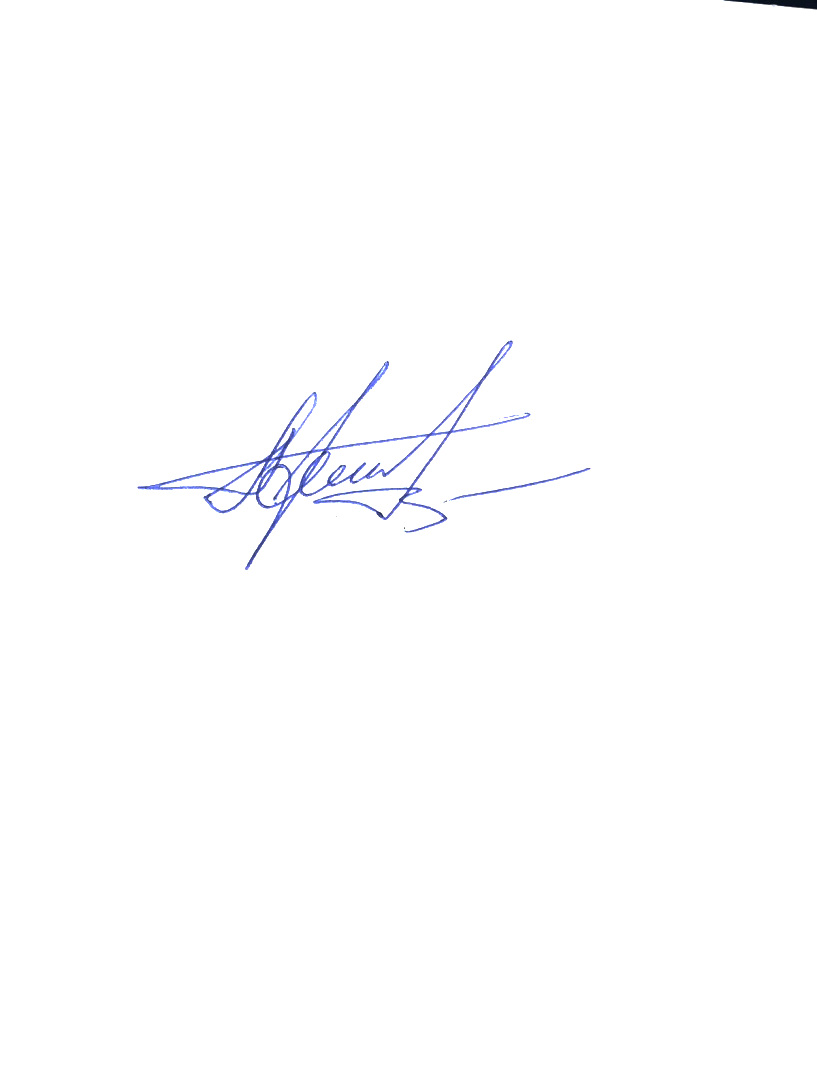 09 ноября 2023Исп. Влад И.В.8 (495) 983 65 48, доб. 43-46